Задания по предметам преподавателя О. А. УткинойТелефон для связи по WhatsApp и Viber: 89876830437Адрес электронной почты: olya_utyash@mail.ruГимнастика 2 класс:Вспомнить и сделать разминку в последовательности: голова, плечи, наклоны корпуса, стопы. Вспомнить и правильно исполнить следующие упражнения:Складочка							«Лягушка» 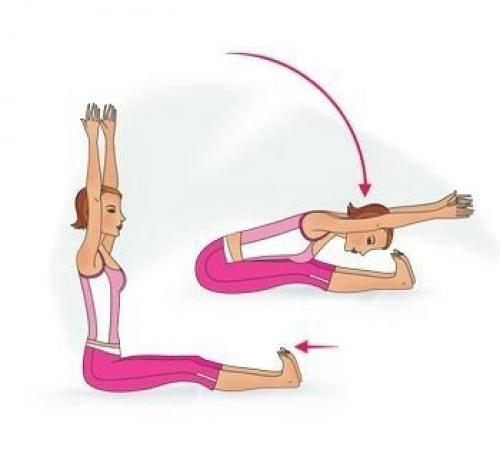 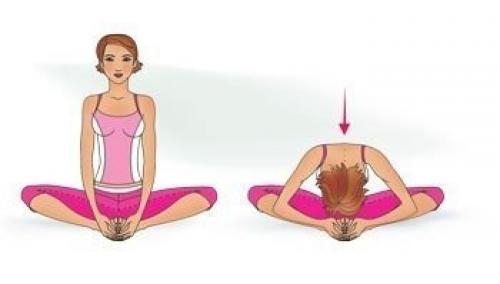 «Березка»								«Колечко»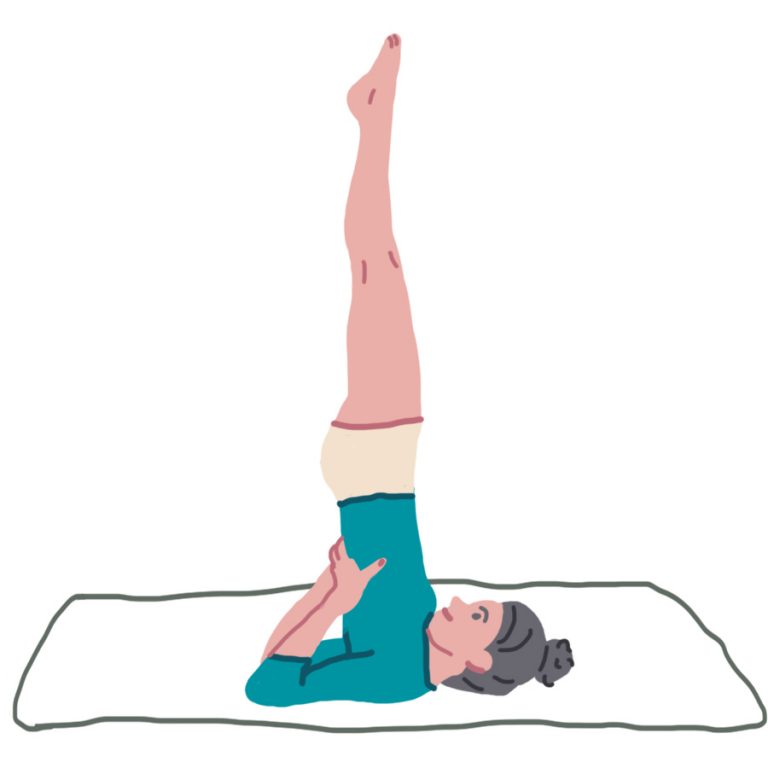 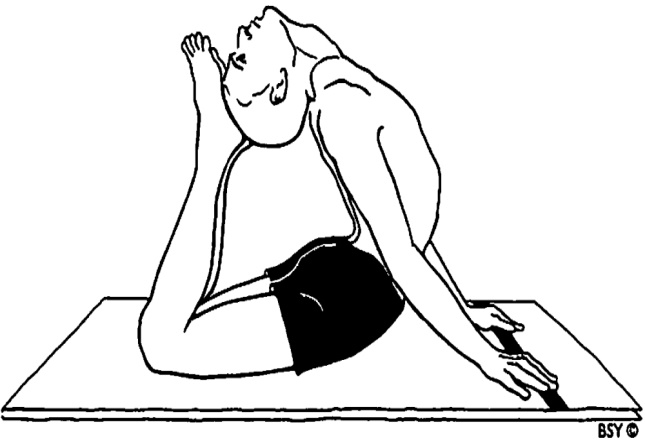 В каждом упражнении выполнить 3 подхода, фиксируя положение от 10 до 30 секунд. Между подходами делать минутные перерывы. Отчет о выполнении заданий в форме коротких видео.Танец – 1, 2 класс:Задание на проверку знаний о танце. Разгаданный кроссворд присылать в виде фото.По вертикали:1. Исполняется вначале и в конце каждого урока.2. Урок, на котором мы делаем упражнения на ковриках и растяжку.5. Как называется танцевальный рисунок, когда все стоят «в затылок» друг за другом.8. Она делит музыку на части. Бывает «сильная» и «слабая».10. Танцевальная фигура, похожая на «солнышко». 11. Специальная обувь для балерины.12. Его надевают для выступления на сцене.13. Вид искусства, в котором образ передается через движения тела под музыку.14. Он нужен «для зависания в воздухе». Исполняется на одной или двух ногах.По горизонтали:3. Упражнение, во время которого происходит переворот на руках на 360 градусов.4. Одинаковое расстояние между друг другом в танце.6. Древний вид русского танца, исполняется по кругу, взявшись за руки. Иногда сопровождается песнями.7. На ней мы танцуем на концертах для зрителей. 9. Упражнение на растяжку ног. Бывает продольный и поперечный.12. Соревнование, на котором за выступление нам вручают призы и грамоты. Подготовка концертных номеров – 2,3,4,5 классы:Посмотреть «Русский Северный хоровод» в исполнении ГАХА «Берёзка» им. Н.С. Надеждиной.Перечислить, какие танцевальные рисунки и фигуры встречаются в данном хороводе, например: круг, линия, колонна, змейка и т.д. (Фото)Народный танец – 5 класс:Вспомнить и правильно исполнить виды русского «ключа». Каждый по 4 повтора. (Видео)5816321049111314712